Fall 2016/2017 SUNDAY SCHOOL 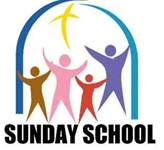 9:15 a.m. Contemporary Worship and Sunday SchoolContemporary Worship and Sunday SchoolPlease indicate the time slot you will attend along with your children’s names and birthdates.We rely on every student’s parents to participate in their children’s Christian education. There are several opportunities to share the Good News with your children in Sunday school including teaching, music leadership or simply being an adult presence in the classroom.   Our worship times are close enough so that we can serve and learn during one service and worship at another.  _____I would like my children to attend the 9:15 a.m. Sunday school_____I have no preference for the time my children attend Sunday school_____I would like my children to attend the 10:30 a.m. Sunday schoolParents’ Names (Mom):___________________________________ (Dad): ____________________________________Address: _________________________________________________________________________________________Parents’ Phone (home): _________________________  Cell Phone (Mom):_____________________________   Cell Phone (Dad):____________________________________Email (Mom):______________________________________ Email (Dad): ____________________________________Sunday school begins September 11th for 4 year olds through 6th grade. Children will begin worship with their parents and be dismissed to classes after the children’s message.Occasionally photos are taken and displayed in the building, on our website or online. If you don’t wish to have your child’s photo published, initial here: _________To cover the cost of supplies and materials, a donation of $25 per student is suggested. Please place your gift in the offering plate with “Sunday school” written in the memo portion of the check or in an envelope marked ‘Sunday school’.Children’s names, grade this fall and birthdatesName					          Grade in fall 	    	Birth Date	 1.___________________________		_______		________2.___________________________		_______		________3.___________________________		_______		________4.___________________________		_______		________Health concerns/allergies:__________________________________________________I would like to help as  ____ A small group teacher 	____ A classroom assistant     _____ Music/Christmas programPlease contact me at: _____________________________________________________________